Name:  ____________________________Homework – Monday (May 16, 2016)Solve the following problems without a calculator. You MUST show your work.  NO WORK = NO CREDIT.Homework- Tuesday (May 17, 2016)Solve the following problems without a calculator. You MUST show your work.  NO WORK = NO CREDIT.Homework - Wednesday (May 18, 2016)Solve the following problems without a calculator. You MUST show your work.  NO WORK = NO CREDIT.Homework - Thursday (May 19, 2016)Solve the following problems without a calculator.  You MUST show your work.  NO WORK = NO CREDIT.1.  With the help of her science teacher, Krista is doing an experiment on the effect of low temperatures on bacteria. She cools one sample of bacteria to a temperature of -51°C and another to -76°C. What was the temperature difference in the two experiments?2.  During the football game, Justin caught three passes.  One was for a touchdown and went 52 yards.  The other was for a first down and was for 17 yards.  The other was on a screen pass that did not work so well and ended up a gain of -10 yards.  What was the total yardage gained by Justin on the pass plays?  3.  Solve.  (Round to the nearest tenth.)   8 ÷ (8 ÷ 13) + 53 + 64.  At the end of the first quarter, 1/9 of the 7th graders received an A, 1/6 of the 7th graders received a B, 1/3 of the 7th graders received a C, and the rest received a D. If there are 108 students in the 7th grade, how many students received a D?1. Online basketball tickets cost $24 each, plus a service charge of $6.50 per ticket.  The Web site also charges a transaction fee of $12.95 for the purchase.  You paid $235.49.  How many tickets did you buy?2.  Which set contains only ordered pairs that satisfy the equation 4 - 3x < -2?{2.5, 8, 15}{8, 0, 1.5}{-15, 8, 0}{0, 2.5, 8}3.  Kyrion spends $450 on monthly bills.  Of this total amount, 12% is for phone service, 1/10 is for Internet service, and 2/9 is for utilities.  If the rest of the total amount is for food, how much does Kyrion have for food?  4.  Solve and graph the solution set for the following inequality.    12 - x < 8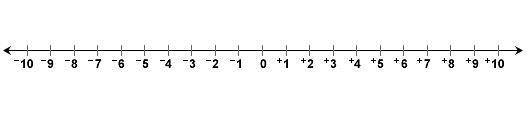 1.  A local college recently reported that enrollment increased 108% of last year.  If enrollment last year was at 17,113, about how many students enrolled this year?  2.  A heart typically beats 4,320 times in an hour.  At this rate, how many times does a heart beat in 8 minutes?  3.  A 4 ft tall tent casts a 28 ft long shadow.  How long is the shadow of a 9 ft tall adult elephant?  2.  A customer bought a package of 12 cookies for $5.40 at a bake sale.  The customer also bought additional cookies at $0.50 per cookie.  If the total cost of the cookies was $8.40,  how many total cookies were purchased?  1.  What is the approximate circumference of the circle that has a center at (2, 1) and passes through the point (2, 5)? 2.  Find the surface area of the cube.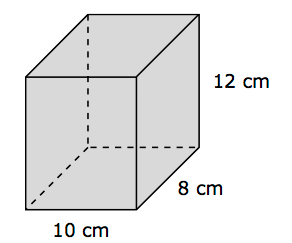 3.  What is the approximate area of the shaded region?  (Round to the nearest tenth.)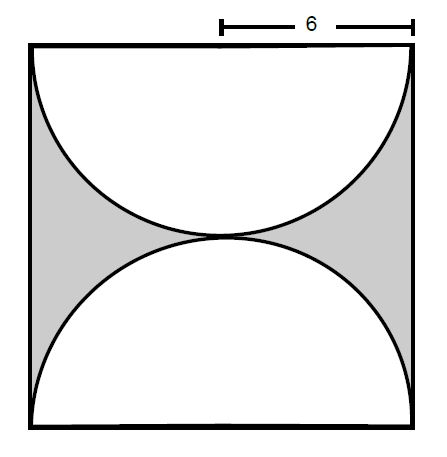 4.  Mekiah’s bathroom floor is 5 feet wide and 8 feet long.  She will cover the floor with 3-inch square tiles.  How many tiles does Mekiah need?    